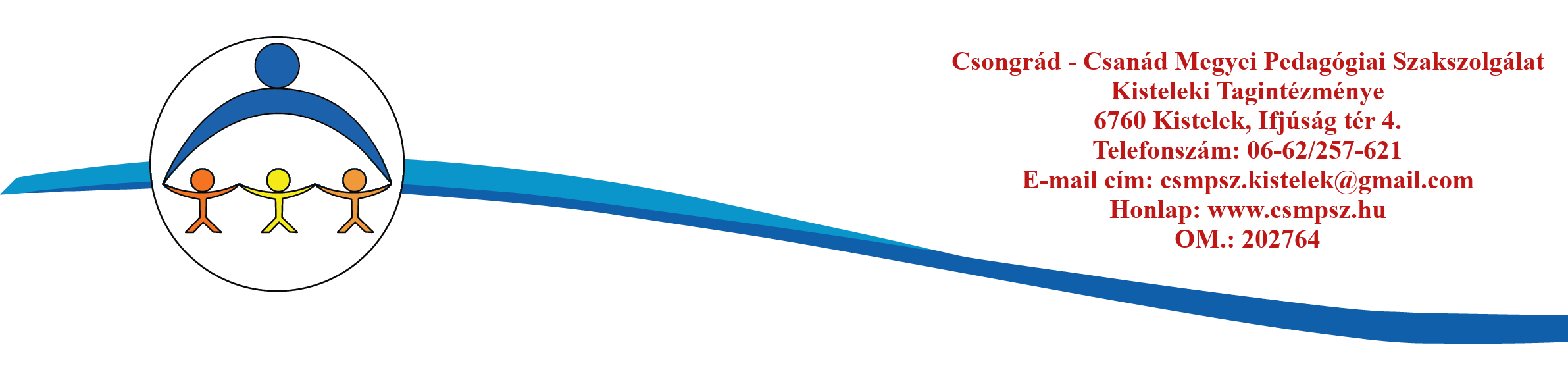 JELENTKEZÉSI LAP FEJLESZTŐPEDAGÓGIAI ELLÁTÁSRAI. Személyi adatok								Érkezett:II. Nevelési tanácsadásrólDátum: ………………………………………………………………………………………….	Szülő/gondviselő aláírásaGyermek neve:OM azonosítója:Születési hely, idő:Születési hely, idő:Anyja leánykori neve:Telefonszám:Apa neve:Telefonszám:Gondviselő neve:Telefonszám:Lakcím:Lakcím:Értesítési név, cím:Értesítési név, cím:Jelenlegi intézménye:Osztály- vagy csoportfoka:Milyen probléma miatt kér nevelési tanácsadást?beszédfejlődési elmaradás, mozgásfejlődési elmaradás, viselkedés- és magatartásproblémák, figyelem- koncentrációs problémákÓvodás gyermek esetén: kortársaihoz képest elmarad/eltér a fejlődése? (igen / nem) Mely területen lát eltérést?Iskolás gyermek estén: fejlődése elmarad-e kortársaitól? (igen / nem)Mely területen lát elmaradást? Mióta áll fenn a probléma?A fenti problémával fordultak-e már szakemberhez, vettek-e részt vizsgálaton? (kihez, mikor, eredmények)Kapott-e a gyermek a problémájának megfelelő segítséget valakitől? Vannak-e sajátos szokásai a gyermeknek?Egyedül, vagy társakkal szeret inkább játszani?Otthonában, óvodában/iskolában kérést, utasítást teljesít-e?Szereti-e, ha mesélnek neki? (igen, kevésbé, nem, inkább TV-t nézne)Miben érzi tehetségesnek a gyermekét? Mik az erősségei?Milyen játéktevékenységet részesít előnyben? (mozgásos, szabadtéri, rakosgató, szerepjáték, asztalhelyzet, TV, számítógép, telefon, kézműveskedés, társasjáték, szabályjáték, egyéb:………………..)Mit közölne még a gyermekkel/ családdal kapcsolatban?Tájékoztató:Intézményünk a nevelési tanácsadás feladatellátás keretében végzi a pszichológiai gondozást. A pszichológiai gondozás iránti kérelem beérkezése után a kérelmek várólistára kerülnek. Terápiás kapacitás felszabadulása esetén pszichológus munkatársunk a szülőkkel telefonon egyezteti a szülőkkel történő első beszélgetés időpontját. Ezt követően heti/kétheti rendszerességgel 5-6 alkalommal találkozunk a gyermekkel, amelyet közös szülőkonzultáció követ. A szülőkonzultáción megbeszéljük a további együttműködés lehetőségeit. Nyilatkozat:Vállalom, hogy a Szakszolgálatot lehetőség szerint előzetesen értesítem, amennyiben gyermekem nem tud megjelenni a megbeszélt időpontban a terápiás foglalkozáson.Tudomásul veszem, hogy ha két alkalommal gyermekem előzetes értesítés nélkül nem vesz részt a megbeszélt időpontban a terápiás foglalkozáson, úgy az ellátás számára megszakad.A fentiekkel egyetértek, kérem gyermekem ellátását a Szakszolgálattól: …………………….…………………………………………………………Törvényes képviselő(k) aláírása